Уголок безопасностиНОРМАТИВНЫЕ ДОКУМЕНТЫ, РЕГЛАМЕНТИРУЮЩИЕ ДЕЯТЕЛЬНОСТЬ ПО ПРОФИЛАКТИКЕ, ПРЕДУПРЕЖДЕНИЮ ДДТТ И ПРОПАГАНДЕ БДД Профилактика негативных явлений среди несовершеннолетних (информация Комитета по образованию Санкт-Петербурга)Профилактика терроризма и экстремизма среди школьниковПрофилактика экстремизма. Преступления экстремистской направленностиПсихологические службы Санкт-ПетербургаСлужбы помощи лицам, пострадавшим от насилия и (или) оказавшимся в ситуации, угрожающей жизни и здоровьюДетский Телефон Доверия (презентация)Памятки, обращения, рекомендации для родителей и обучающихся по ПДДПравила пользования пассажирским лифтомО безопасности на железнодорожном транспорте. Непроизводственный травматизмПрофилактика детского травматизмаНезаконное вмешательство в работу железнодорожного транспортаБезопасность на железнодорожных переездах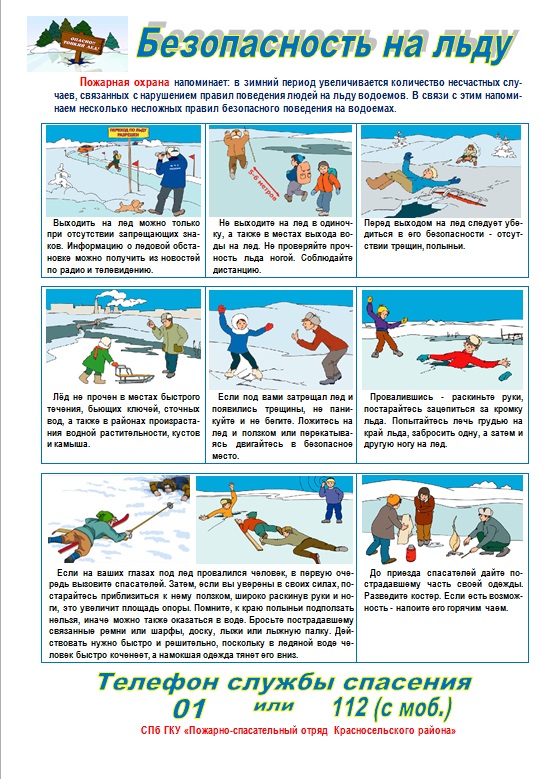 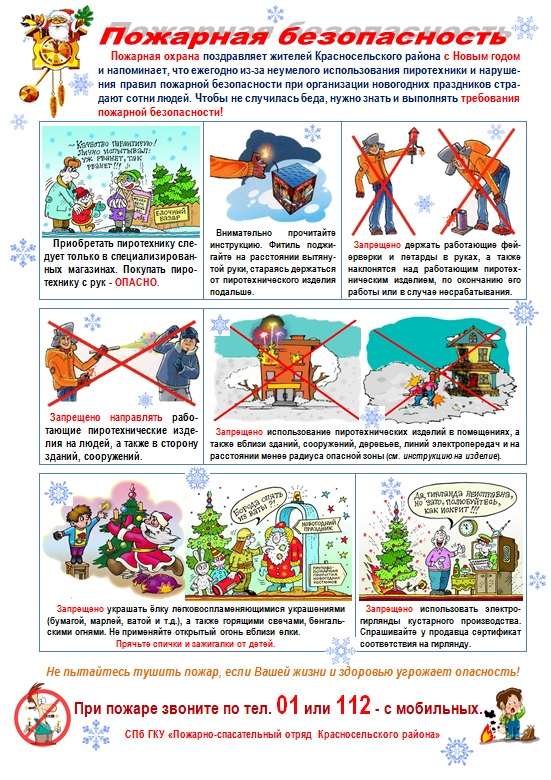 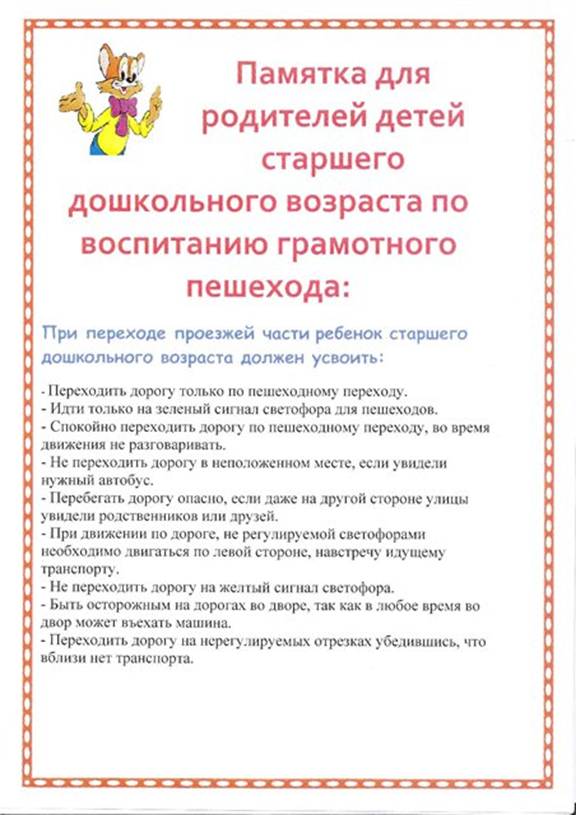 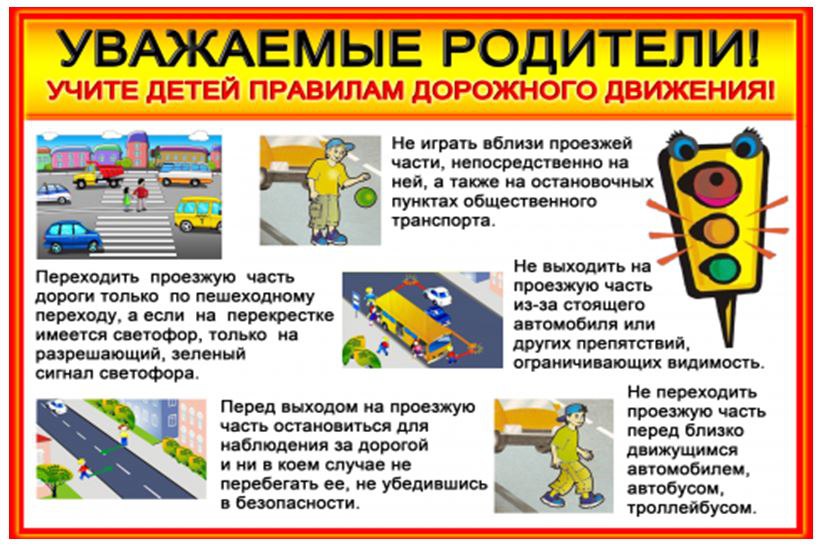 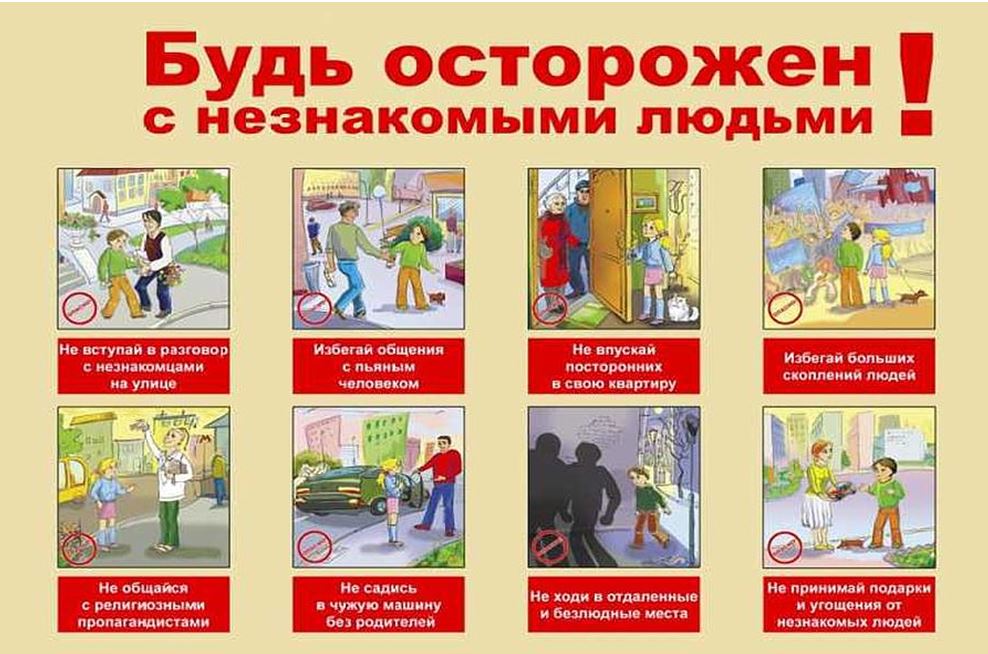 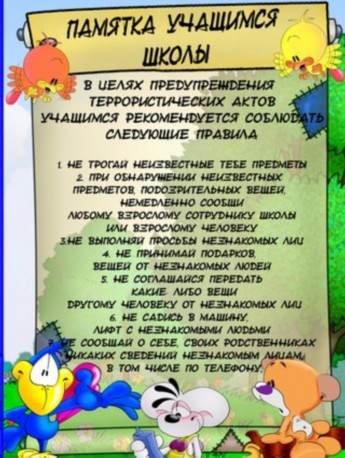 